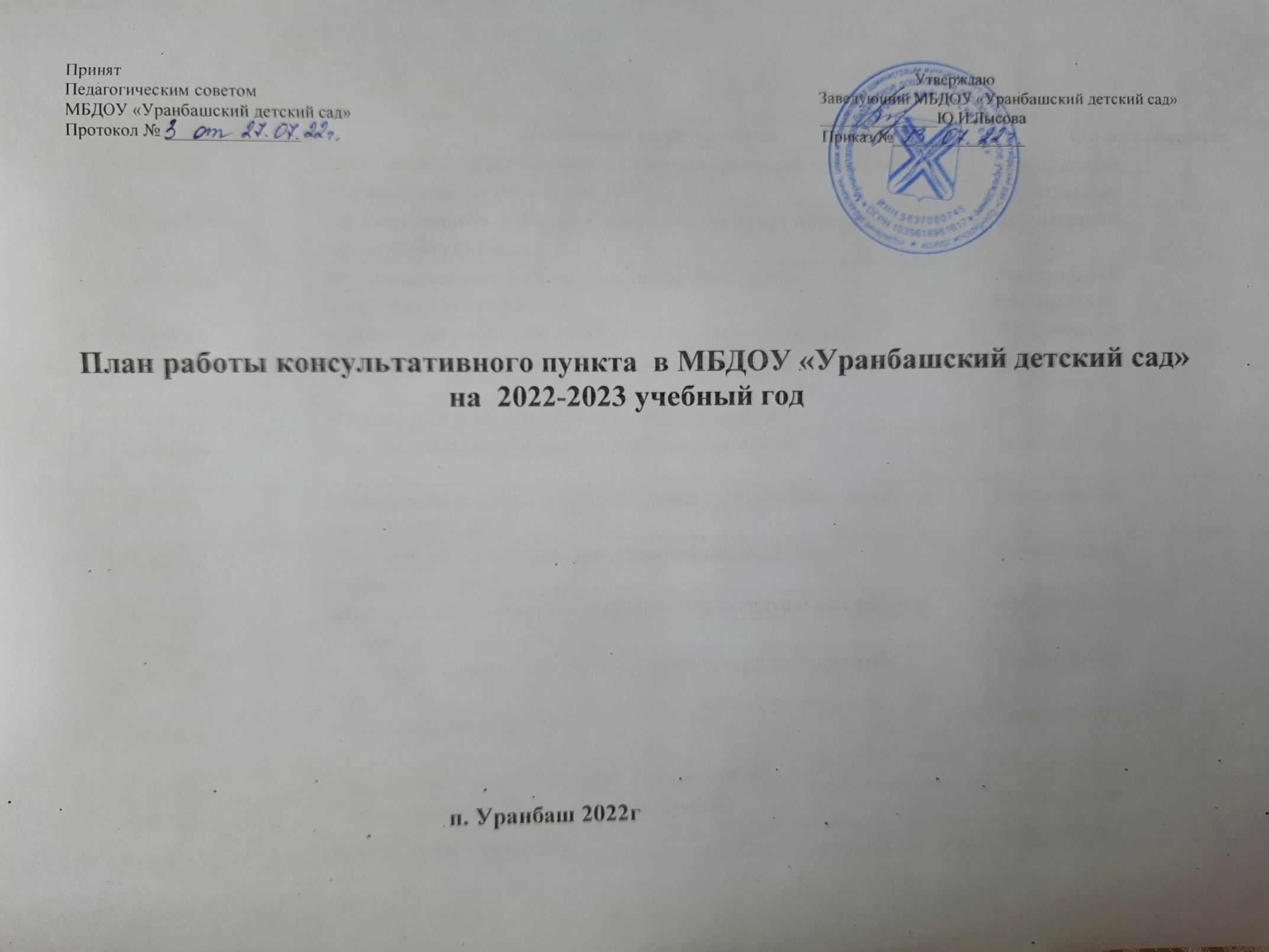 №МесяцОсновные мероприятияОтветственные1СентябрьВыявление и приглашение на консультативный пункт семей,дети которых не посещают ДОУЗаведующийвоспитатели2СентябрьКак подготовить ребенка к тому, что он будет оставаться безмамы (консультация)Воспитатели3СентябрьИндивидуальная работа по запросу родителейИндивидуальная работаЗаведующийВоспитатели4Октябрь«Адаптация ребенка в детском саду» (консультация)Воспитатели5ОктябрьИндивидуальная работа по запросу родителейЗаведующийВоспитатели6Октябрь«Режим дня в жизни ребенка» (консультация)Воспитатели7ОктябрьИндивидуальная работа по запросу родителейЗаведующий8НоябрьПроведение родительского собрания с родителями детей, непосещающих ДОУВоспитатели9Ноябрь«Что должен уметь ребенок, посещающий ДОУ»(консультация)Воспитатели10Ноябрь«Как приучить ребенка к горшку» (индивидуальная работа)Воспитатели11НоябрьИндивидуальная работа12Декабрь«О здоровье всерьез» (консультация профилактическойинфекции)Воспитатели13ДекабрьИндивидуальная работаЗаведующий14Декабрь«Давайте поиграем! (игровая деятельность)Воспитатели15Декабрь«Правильное питание - залог здоровья»Воспитатели16ЯнварьИндивидуальная работаЗаведующий17Январь«Похвала и порицание ребенка» (консультация)Воспитатели18Январь«Как научить ребенка слушать и слышать родителей»(консультация)Воспитатели19Февраль«Роль сказок в жизни дошкольника» (лекция)Воспитатели20Февраль«Как победить застенчивость» (консультация)Воспитатели21Февраль«Круг детского чтения» (консультация)Воспитатели22ФевральИндивидуальная работа по запросу родителейЗаведующий23Март«Ум на кончиках пальцев» (мелкая моторика)Воспитатели24Март«Как научиться ребенка делиться игрушками» (семинар-практикум)Воспитатели25Март«Ребенок и компьютер»Воспитатели26МартИндивидуальная работа по запросу родителейЗаведующийВоспитатели27АпрельИгра на развитие фонематического слуха (семинар)Воспитатели28АпрельПриобщение ребенка к миру прекрасного (консультация)Воспитатели29АпрельИндивидуальная работа по запросу родителейЗаведующийВоспитатели30Май«Когда отдавать ребенка в школу» (консультация)Воспитатели31Май«Организация питания детей» (консультация)Заведующий32МайИндивидуальная работа по запросу родителейЗаведующийВоспитатели33МайГодовой отчет о результатах работы консультативного пунктаЗаведующийВоспитатели